ATZINUMS Nr. 22/10-3.9/50par atbilstību ugunsdrošības prasībāmAtzinums iesniegšanai derīgs sešus mēnešus.Atzinumu var apstrīdēt viena mēneša laikā no tā spēkā stāšanās dienas augstākstāvošai amatpersonai:Atzinumu saņēmu:20____. gada ___. ___________DOKUMENTS PARAKSTĪTS AR DROŠU ELEKTRONISKO PARAKSTU UN SATURLAIKA ZĪMOGU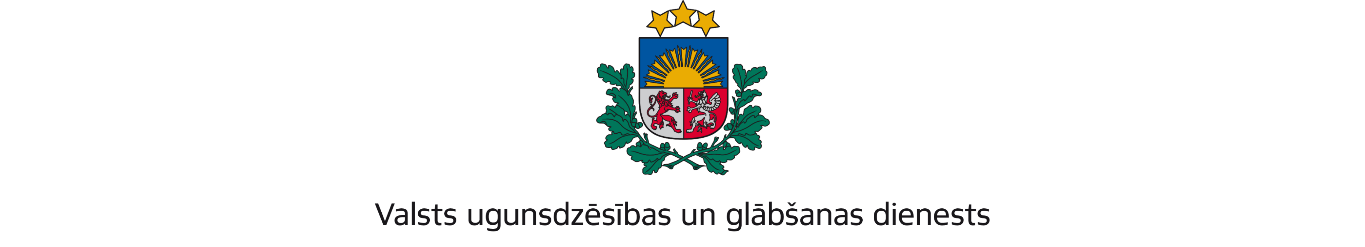 VIDZEMES REĢIONA PĀRVALDETērbatas iela 9, Valmiera, LV-4201; tālr.: 64233468; e-pasts: vidzeme@vugd.gov.lv; www.vugd.gov.lvAlūksneOlaines vieglatlētikas klubs(izdošanas vieta)(juridiskās personas nosaukums vai fiziskās personas vārds, uzvārds)17.05.2023.Reģistrācijas Nr. 40008222258(datums)(juridiskās personas reģistrācijas numurs vai fiziskās personās kods)	Alauksta iela 16 - 38, Rīga, LV-1009(juridiskās vai fiziskās personas adrese)1.Apsekots: Multifunkcionālais jaunatnes iniciatīvu centrs(apsekoto būvju, ēku vai telpu nosaukums)2.Adrese: Semināra iela 21, Valka, Valkas novads, LV-57013.Īpašnieks (valdītājs): Valkas novada pašvaldība (juridiskās personas nosaukums vai fiziskās personas vārds, uzvārds)Reģistrācijas Nr. 90009114839, Semināra iela 9, Valka, Valkas nov., LV-4701(juridiskās personas reģistrācijas numurs vai fiziskās personas kods; adrese)4.Iesniegtie dokumenti: nometnes vadītājas Andis Zeile (apliecības Nr. SP-00032).iesniegumi Valsts ugunsdzēsības un glābšanas dienesta Vidzemes reģionapārvaldē reģistrēti 2023. gada 3. maijā ar Nr. 22/10-1.4/237, 2023. gada 3. maijāar Nr. 22/10-1.4/238 un 2023. gada 3. maijā Nr. 22/10-1.4/2395.Apsekoto būvju, ēku vai telpu raksturojums: U2 ugunsnoturības pakāpe. Multifunkcionālais jaunatnes iniciatīvu centrs ir aprīkots ar automātisko ugunsgrēkaatklāšanas un trauksmes signalizācijas sistēmu un nodrošinātas ar ugunsdzēsības aparātiem,kā arī izvietoti evakuācijas plāni. Evakuācijas ceļi brīvi un izejas durvis viegli atveramas no telpu iekšpuses.6.Pārbaudes laikā konstatētie ugunsdrošības prasību pārkāpumi: nav konstatēti.7.Slēdziens: Nometne ZIĶERI Semināra iela 21, Valka, Valkas novads, LV-5701,atbilst ugunsdrošības noteikumu prasībām un tās var izmantot bērnu nometņuorganizēšanai, ievērojot Latvijas Republikas Ministru kabineta 2016.gada19.aprīļa noteikumu Nr. 238 „Ugunsdrošības noteikumi” prasības.8.Atzinums izdots saskaņā ar: Latvijas Republikas Ministru kabineta 2009.gada1.septembra noteikumu Nr.981 „Bērnu nometņu organizēšanas un darbības kārtība”8.5.apakšpunkta prasībām.(normatīvais akts un punkts saskaņā ar kuru izdots atzinums)9.Atzinumu paredzēts iesniegt: Valsts izglītības un satura centram.(iestādes vai institūcijas nosaukums, kur paredzēts iesniegt atzinumu)Valsts ugunsdzēsības un glābšanas dienesta Vidzemes reģiona pārvaldes priekšniekam, Tērbatas ielā 9, Valmierā, LV-4201.(amatpersonas amats un adrese)Valsts ugunsdzēsības un glābšana dienesta Vidzemes reģiona pārvaldes Ugunsdrošības uzraudzības un civilās aizsardzības nodaļas inspektorsGenādijs Vihrovs(amatpersonas amats)(paraksts)(v. uzvārds)Atzinums 2023.gada 17.maijā nosūtīts nometņu vadītājai uz e-pastu: andiszeile@gmail.com(juridiskās personas pārstāvja amats, vārds, uzvārds vai fiziskās personas vārds, uzvārds; vai atzīme par nosūtīšanu)(paraksts)